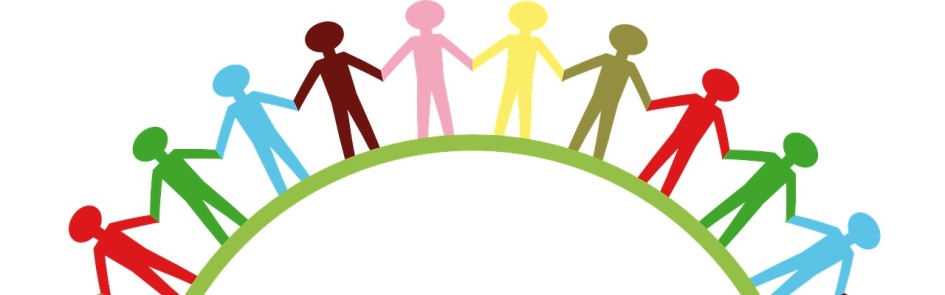 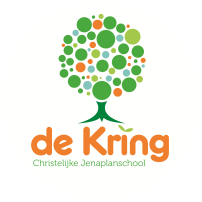 Nieuwsbrief nr.14.  Schooljaar 2021-2022.Vrijdag, 18 februari 2022.Corona 1.Voor het onderwijs worden een aantal geldende maatregelen versoepeld of afgeschaft. Hieronder treft u de belangrijkste aanpassingen aan.Corona 2.De afgelopen weken hebben we getracht de vele vervangingen op een zo goed mogelijke manier te regelen. De laatste week voor de voorjaarsvakantie zijn de meeste collega’s weer beschikbaar en kunnen we u de onderstaande indeling doorgeven.ieronderUpdateAkkerweg.Sparrenlaan.Met enige onregelmatigheid krijgen we vanuit  de overheid zelftesten aangeboden. De bezorging van nieuwe testen was voor deze week gepland. Gisteren ontvingen we negen dozen in één keer. Komende week zullen we de kinderen die dat willen voorzien van twee testen per week voor de komende twee weken. Testen blijft nog steeds een uitgangspunt van de overheid voor het onderwijs.Personele invulling Sparrenlaan stamgroep 1-2a en 1-2b.Op de Sparrenlaan hebben we vanwege het langdurige ziekteverlof van Ineke en het vertrek van Jolinde een volledige vacature openstaan. Dankzij Claire hebben we deze vacature tot nu toe gedeeltelijk kunnen invullen. Daarnaast heeft Pien ons geweldig geholpen door telkens haar invalperiode te verlengen omdat wij niemand konden vinden voor een structurele oplossing. Daarmee konden we het redden maar het was een oplossing op invalbasis en niet structureel. Met Pien was ook afgesproken dat zij haar invalwerkzaamheden eind januari zou beëindigen vanwege andere verplichtingen. De zoektocht naar die definitieve oplossing is doorgegaan en we hebben uiteindelijk Marieke van Trier gevonden die ons onderbouwteam komt versterken. Marieke is inmiddels al aan het kennismaken in beide kleutergroepen. Doel is dat alle kinderen haar leren kennen omdat er veel wordt samengewerkt. Om alle werkdagen passend te maken moeten we een wisseling uitvoeren. In onderling overleg hebben we de volgende verdeling gemaakt:Dit schema gaat na de voorjaarsvakantie in.Afscheid Jolinde.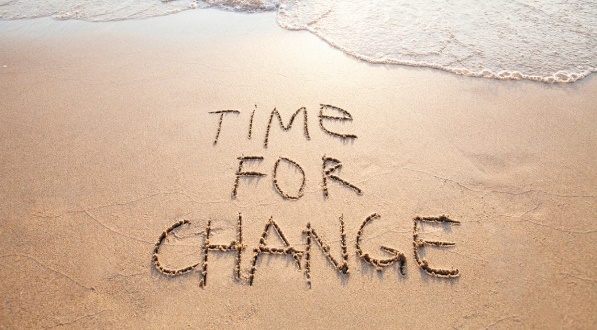 Dinsdag 22 februari is de laatste werkdag van Jolinde op de Kring in stamgroep 1-2a. Na de voorjaarsvakantie start Jolinde als coach bij de SKDD. Daar zal ze pedagogische medewerkers in de kinderdagopvang, peuteropvang en BSO gaan begeleiden. Met alle versoepelingen die zijn aangekondigd kunnen we ook haar afscheid binnen de school iets uitgebreider vieren.Daarom bent u dinsdagmiddag 22 februari vanaf 14.45 uur welkom in de kleuterhal en  kunt u afscheid nemen van Jolinde. Dit geldt ook voor ouders waarvan kinderen vorig jaar bij Jolinde in de kleutergroep zaten. Als team nemen we op de studiedag van 25 februari afscheid van Jolinde.Pien heeft enkele maanden ingevallen en neemt eigenlijk geen afscheid. We zullen haar af en toe nog eens benaderen met een korte invalvraag. Toch is er voor ouders van stamgroep 1-2b gelegenheid om haar ook te bedanken. Die ouders hebben daarover inmiddels een apart bericht over gekregen.Mocht u over dit afscheid vragen hebben dan kunt u terecht bij juf Maaike.Voorjaarsvakantie vol cultuur.Van 26 februari t/m 6 maart organiseert Heuvelrug JONG weer de Vakantie Vol Cultuur. Er zijn 27 workshops voor deelnemers tussen de 4 en 20 jaar. Deelname is tussen de €2,- en €6,- per activiteit. Er zijn live workshops (op locatie of online) en activiteiten die je thuis op je eigen moment kunt doen.Bekijk hier het hele programma](https://ticketview.nl/shop/heuvelrugtheater of ga naar: http://heuvelrugjong.nlZondag 6 maart: Speurtocht voor het hele gezin!Na het succes van de Vossenjacht op Nieuwjaarsdag sluiten we ook deze Vakantie Vol Cultuur af met een bijzondere speurtocht over de Paralympische Spelen.- Probeer verschillende paralympische sporten uit.- Ervaar - voor even - hoe het is om zintuigelijk beperkt te zijn- Sta op het podium terwijl - het Wilhelmus speelt en de vlag wordt gehesen!*Zondag 6 maart, starttijden vanaf 12:00 uur. Op het Militair Revalidatie Centrum, DoornKinderen €4,-/begeleiders vanaf 14 jaar gratis.Bijbelverhalen.In de komende week vertellen we verhalen rond het thema ‘je hebt genoeg.’ Jezus stuurt zijn leerlingen op pad om de mensen over God te gaan vertellen. Zonder bagage gaan ze op pad want ze hebben genoeg. Jezus laat zien dat zelfs vijf broden en twee vissen voldoende zijn om te delen. We vertellen:Marcus 6: 6-13: Twee aan twee op reis.Marcus 6: 14-29: Johannes, dat kan toch niet?Marcus 6: 30-44: Er is genoeg voor iedereen.Lieve God,Een broodje om mijn buik te vullen.Een koekje om van te smullen.De warme trui, die ik droeg.Ik heb genoeg.Een vriend om mee te spelen.Speelgoed om ter delen.Ik kreeg hulp toen ik het vroeg.Ik heb genoeg.Voorjaarsvakantie en studiedag.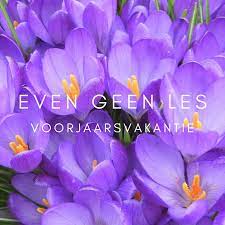 Vrijdag 25 februari is er een studiedag. Uw kind is die dag vrij. Van maandag 28 februari t/m vrijdag 4 februari is uw kind vrij. Het is dan voorjaarsvakantie. De lessen starten weer op maandag 7 maart.Het team van de Kring wenst u fijne dagen toe.Versoepelingen per 18 februari:Scholen hoeven de pauzes niet langer te spreiden over de diverse groepen en looproutes binnen de school kunnen worden losgelaten.Tussen verschillende groepen binnen een school mag weer worden samengewerkt (geen cohortering op niveau van klas/groep meer).Verder mogen ouders en verzorgers en andere externen (met mondkapje en op 1,5 meter) de school weer in.Het thuiswerkadvies wordt per direct versoepeld. Dat betekent dat per 15 februari weer fysieke teamvergaderingen mogelijk zijn.Versoepelingen per 25 februari:Per vrijdag 25 februari vervalt de mondkapjesplicht. Hierdoor hoeven leerlingen van groep 6, 7, 8 en medewerkers ook op school geen mondkapje meer te dragen. Vanaf dat moment vervalt ook het advies om afstand te houden in het onderwijs.Basisregels en zelftesten blijven:De basisregels blijven gelden, ook in het onderwijs. Dat betekent handen wassen, hoesten en niezen in de elleboog, geen handen schudden, met klachten testen en thuisblijven na een positieve test. Daarnaast blijft het dringende advies om twee keer per week een preventieve zelftest te doen van kracht voor het onderwijspersoneel en leerlingen in de groepen 6, 7 en 8.Stamgroep:Maandag 21.02:Dinsdag 22.02:Woensdag 23.02:Donderdag 24.02Vrijdag 25.021-2cAgnesAgnesBirgitBirgitBirgitVerder geen bijzonderhedenVerder geen bijzonderhedenVerder geen bijzonderhedenVerder geen bijzonderhedenVerder geen bijzonderhedenVerder geen bijzonderheden3-4cKarinKarinCynthia Cynthia KarinAgnes is weer zover hersteld dat zij haar werkzaamheden oppakt in de stamgroep. Geja is na de voorjaarsvakantie nog beschikbaar voor enkele weken inval. Afhankelijk van hoe het met Agnes gaat bekijken we of Geja nog wordt ingezet.Agnes is weer zover hersteld dat zij haar werkzaamheden oppakt in de stamgroep. Geja is na de voorjaarsvakantie nog beschikbaar voor enkele weken inval. Afhankelijk van hoe het met Agnes gaat bekijken we of Geja nog wordt ingezet.Agnes is weer zover hersteld dat zij haar werkzaamheden oppakt in de stamgroep. Geja is na de voorjaarsvakantie nog beschikbaar voor enkele weken inval. Afhankelijk van hoe het met Agnes gaat bekijken we of Geja nog wordt ingezet.Agnes is weer zover hersteld dat zij haar werkzaamheden oppakt in de stamgroep. Geja is na de voorjaarsvakantie nog beschikbaar voor enkele weken inval. Afhankelijk van hoe het met Agnes gaat bekijken we of Geja nog wordt ingezet.Agnes is weer zover hersteld dat zij haar werkzaamheden oppakt in de stamgroep. Geja is na de voorjaarsvakantie nog beschikbaar voor enkele weken inval. Afhankelijk van hoe het met Agnes gaat bekijken we of Geja nog wordt ingezet.Agnes is weer zover hersteld dat zij haar werkzaamheden oppakt in de stamgroep. Geja is na de voorjaarsvakantie nog beschikbaar voor enkele weken inval. Afhankelijk van hoe het met Agnes gaat bekijken we of Geja nog wordt ingezet.5-6cTessaTessaTessaTessaTessaVerder geen bijzonderheden.Verder geen bijzonderheden.Verder geen bijzonderheden.Verder geen bijzonderheden.Verder geen bijzonderheden.Verder geen bijzonderheden.7-8cMaartjeMaartjeArianneArianneArianneArianne is goed hersteld en heeft haar werk weer volledig opgepakt in de groep.Arianne is goed hersteld en heeft haar werk weer volledig opgepakt in de groep.Arianne is goed hersteld en heeft haar werk weer volledig opgepakt in de groep.Arianne is goed hersteld en heeft haar werk weer volledig opgepakt in de groep.Arianne is goed hersteld en heeft haar werk weer volledig opgepakt in de groep.Arianne is goed hersteld en heeft haar werk weer volledig opgepakt in de groep.Stamgroep:Maandag 07.02:Dinsdag 08.02:Woensdag 09.02:Woensdag 09.02:Donderdag 10.02Vrijdag 11.021-2aJudithJudithJudith?Judith?ClaireClaireEr is nog overleg met Judith of zij komende woensdagochtend zou kunnen werken.Er is nog overleg met Judith of zij komende woensdagochtend zou kunnen werken.Er is nog overleg met Judith of zij komende woensdagochtend zou kunnen werken.Er is nog overleg met Judith of zij komende woensdagochtend zou kunnen werken.Er is nog overleg met Judith of zij komende woensdagochtend zou kunnen werken.Er is nog overleg met Judith of zij komende woensdagochtend zou kunnen werken.Er is nog overleg met Judith of zij komende woensdagochtend zou kunnen werken.1-2bJolindeJolindeMaaikeMaaikeMaaikeMaaikeVerder geen bijzonderheden.Verder geen bijzonderheden.Verder geen bijzonderheden.Verder geen bijzonderheden.Verder geen bijzonderheden.Verder geen bijzonderheden.Verder geen bijzonderheden.3-4aViolaViolaViolaViolaViolaLiselotteVerder geen bijzonderheden. Verder geen bijzonderheden. Verder geen bijzonderheden. Verder geen bijzonderheden. Verder geen bijzonderheden. Verder geen bijzonderheden. Verder geen bijzonderheden. 3-4bClaireClairePetraPetraPetraPetraPetra herstelt momenteel nog maar geeft aan dat ze graag weer start op woensdag. Mocht het bovenstaande veranderen dan hoort u dat via de app.Petra herstelt momenteel nog maar geeft aan dat ze graag weer start op woensdag. Mocht het bovenstaande veranderen dan hoort u dat via de app.Petra herstelt momenteel nog maar geeft aan dat ze graag weer start op woensdag. Mocht het bovenstaande veranderen dan hoort u dat via de app.Petra herstelt momenteel nog maar geeft aan dat ze graag weer start op woensdag. Mocht het bovenstaande veranderen dan hoort u dat via de app.Petra herstelt momenteel nog maar geeft aan dat ze graag weer start op woensdag. Mocht het bovenstaande veranderen dan hoort u dat via de app.Petra herstelt momenteel nog maar geeft aan dat ze graag weer start op woensdag. Mocht het bovenstaande veranderen dan hoort u dat via de app.Petra herstelt momenteel nog maar geeft aan dat ze graag weer start op woensdag. Mocht het bovenstaande veranderen dan hoort u dat via de app.5-6aEstherEstherRosanneRosanneRosanneRosanneVerder geen bijzonderheden.Verder geen bijzonderheden.Verder geen bijzonderheden.Verder geen bijzonderheden.Verder geen bijzonderheden.Verder geen bijzonderheden.Verder geen bijzonderheden.5-6bSanderSanderSanderKimKimKimVerder geen bijzonderheden.Verder geen bijzonderheden.Verder geen bijzonderheden.Verder geen bijzonderheden.Verder geen bijzonderheden.Verder geen bijzonderheden.Verder geen bijzonderheden.7-8aSarwiSarwiSarwiSarwiSarwiSarwiVerder geen bijzonderheden.Verder geen bijzonderheden.Verder geen bijzonderheden.Verder geen bijzonderheden.Verder geen bijzonderheden.Verder geen bijzonderheden.Verder geen bijzonderheden.7-8bMarianneMarianneRinaMarianneMarianneMarianneVerder geen bijzonderheden.Verder geen bijzonderheden.Verder geen bijzonderheden.Verder geen bijzonderheden.Verder geen bijzonderheden.Verder geen bijzonderheden.Verder geen bijzonderheden.Dagen/groep:Maandag:Dinsdag:Woensdag:Donderdag:Vrijdag:1/2aJudithJudithMaaikeMaaikeMaaike1/2bMariekeMariekeMariekeClaireClaire